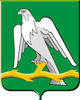   ГЛАВА ГОРОДСКОГО  ОКРУГА КРАСНОУФИМСКПОСТАНОВЛЕНИЕ 25 сентября 2013  г.              					                                №  1072г. КрасноуфимскО внесении изменений в Постановление Главы городского округа Красноуфимск от 04.04.2013 г. № 412 «Об утверждении Положения по комплектованию муниципальных дошкольных образовательных учреждений городского округа Красноуфимск»В целях обеспечения реализации прав граждан на общедоступное, бесплатное и качественное дошкольное образование в муниципальных образовательных учреждениях, во исполнении Федерального Закона РФ № 273 от  29.12.2012 «Об образование в Российской Федерации», на основании предписания, выданного Управлением по контролю и надзору Министерства общего и профессионального образования Свердловской области от 12.04.2013 г. № 7720525-п, в соответствии с Типовым положением о дошкольном образовательном учреждении, утвержденным приказом Министерства образования и науки РФ от 27 октября 2011г. №2562, а так же в целях усиления контроля за комплектованием муниципальных образовательных учреждений, реализующих основные общеобразовательные программы дошкольного образования системы образования городского округа Красноуфимск, руководствуясь ст. 28, 48 Устава городского округа КрасноуфимскПОСТАНОВЛЯЮ:1.  Внести в Постановление Главы городского округа Красноуфимск от 04.04.2013 г. № 412 «Об утверждении Положения по комплектованию муниципальных дошкольных образовательных учреждений городского округа Красноуфимск» следующие изменения:1.1. пункт 2.10.6 Положения по комплектованию муниципальных дошкольных образовательных учреждений городского округа  Красноуфимск (Приложение № 1) исключить.2. Настоящее Постановление опубликовать в газете «Вперед» и на официальном сайте муниципального образования городской округ Красноуфимск.3. Постановление вступает в законную силу с момента его опубликования.4. Контроль исполнения настоящего Постановления возложить на заместителя главы по социальной политике Ю.С.Ладейщикова.Главагородского округа Красноуфимск                                    В.В. АртемьевскихСОГЛАСОВАНИЕ проекта постановления администрации городского округа Красноуфимск	Наименование постановления: О внесении изменений в Постановление Главы городского округа Красноуфимск от 04.04.2013 г. № 412 «Об утверждении Положения по комплектованию муниципальных дошкольных образовательных учреждений городского округа Красноуфимск»Постановление  разослать: МО Управление образованием городского округа Красноуфимск______________________________________________________________________________________________________________________________________________ Исполнитель: Зам. начальника МО Управление образованием Вахрушева Е.А., тел. 2-48-94ДолжностьФамилия и инициалыСроки и результаты согласованияСроки и результаты согласованияСроки и результаты согласованияДата поступления на согласованиеДата согласованияЗамечания и подписьЗаместитель главы городского округа Красноуфимск по социальной политикеЛадейщиков Ю.С.Начальник МО Управление образованием городского округа КрасноуфимскФрицко Ж.С.Начальник отдела правовой работыГлазов А.В.